Уважаемые работодатели Усть-Катавского городского округа!15 апреля Фонд социального страхования РФ даст разъяснения о принимаемых мерах по урегулированию сложившейся экономической ситуации15 апреля 2020 г. в 10:30 (по мск) Торгово-промышленная палата (ТПП) России проведет вебинар с участием первого заместителя председателя Фонда социального страхования России Татьяной Лотоцкой. В ходе вебинара представителями Фонда социального страхования России будут даны подробные разъяснения о порядке уплаты обязательных платежей, принимаемых мерах по урегулированию сложившейся экономической ситуации, а также ответы на другие волнующие предпринимателей вопросы. Для получения доступа к вебинару (с возможностью задавать вопросы онлайн) Вам необходимо заполнить анкету  по ссылке: https://webinar-fss.testograf.ru/ ИНСТРУКЦИЯ ПО РЕГИСТРАЦИИ: 1) Обратите внимание на то, что для обеспечения подключения в графе е-mail необходимо указывать адрес ЛИЧНОЙ электронной почты на общественном домене: …@ya.ru, …@yandex.ru, …@mail.ru, …@inbox.ru, …@list.ru, …@bk.ru, …@rambler.ru, …@yahoo.com, …@hotmail.com, …@gmail.com и аналогичные. ВНИМАНИЕ!  E-mail на корпоративном домене доступ не получит! 2) За 1 час до начала вебинара Вы получите ссылку на указанную Вами электронную почту. Если Вы не нашли ссылку в основной папке «Входящие», то обязательно проверьте папку «Спам». 3) Если за 30 минут до начала Вы не нашли у себя ссылку для перехода на вебинар, то просьба написать на почту info@etobiznes.com или rdrp@tpprf.ru с темой письма «Участие в вебинаре». Мы своевременно окажем Вам помощь и решим Вашу проблему! 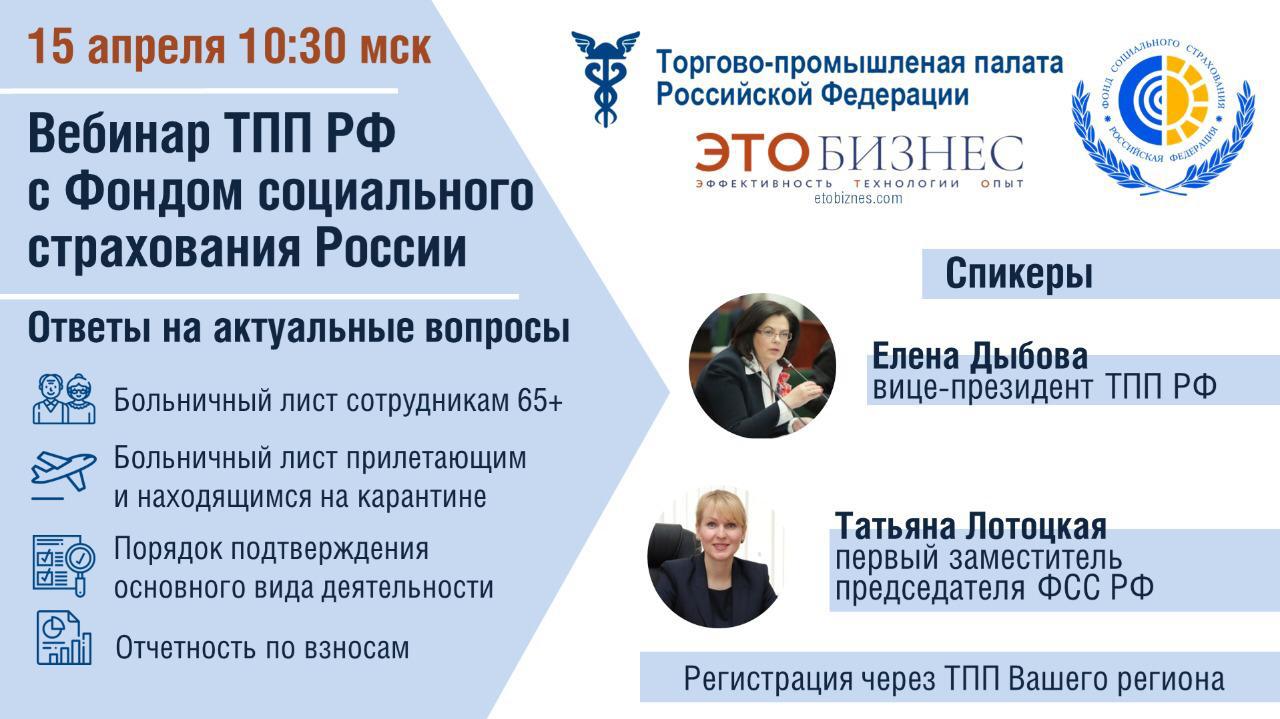 